CELEBRACIÓN DE LA PASIÓN DEL SEÑOR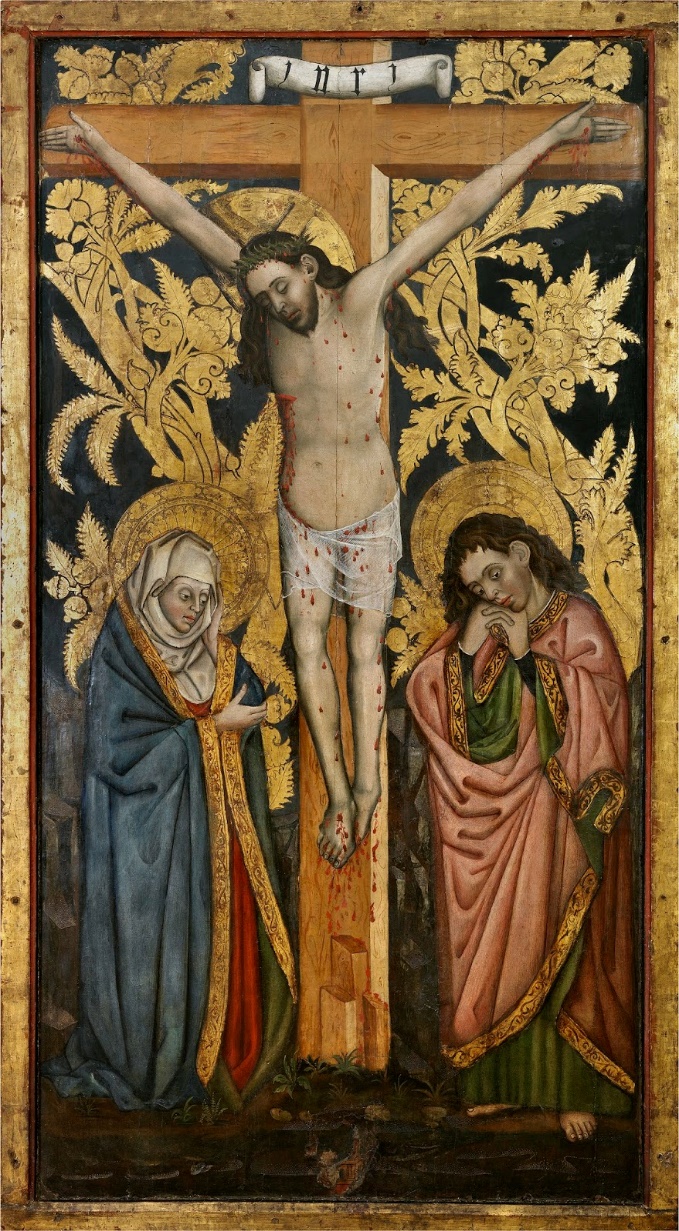 Arquidiócesis de MonterreyMISAL PRINCIPAL15 de abril de 2022RITOS INICIALESORACIONNo se dice "Oremos".Acuérdate, Señor, de tu gran misericordia, y santifica a tus siervos con tu constante protección, ya que por ellos Cristo, tu Hijo, derramando su Sangre, instituyó el misterio pascual. Él que vive y reina por los siglos de los siglos.R. Amén.LITURGIA DE LA PALABRAPRIMERA LECTURAÉl fue traspasado por nuestros crímenes.Lectura del libro del profeta Isaías 52, 13-53, 12He aquí que mi siervo prosperará, será engrandecido y exaltado, será puesto en alto. Muchos se horrorizaron al verlo, porque estaba desfigurado su semblante, que no tenía ya aspecto de hombre; pero muchos pueblos se llenaron de asombro.  Ante él los reyes cerrarán la boca, porque verán lo que nunca se les había contado y comprenderán lo que nunca se habían imaginado.¿Quién habrá de creer lo que hemos anunciado? ¿A quién se le revelará el poder del Señor?  Creció en su presencia como planta débil, como una raíz en el desierto. No tenía gracia ni belleza. No vimos en él ningún aspecto atrayente; despreciado y rechazado por los hombres, varón de dolores, habituado al sufrimiento; como uno del cual se aparta la mirada, despreciado y desestimado.El soportó nuestros sufrimientos y aguantó nuestros dolores; nosotros lo tuvimos por leproso, herido por Dios y humillado, traspasado por nuestras rebeliones, triturado por nuestros crímenes.  El soportó el castigo que nos trae la paz.  Por sus llagas hemos sido curados.Todos andábamos errantes como ovejas, cada uno siguiendo su camino, y el Señor cargó sobre él todos nuestros crímenes. Cuando lo maltrataban, se humillaba y no abría la boca, como un cordero llevado a degollar; como oveja ante el esquilador, enmudecía y no abría la boca.Inicuamente y contra toda justicia se lo llevaron. ¿Quién se preocupó de su suerte? Lo arrancaron de la tierra de los vivos, lo hirieron de muerte por los pecados de mi pueblo, le dieron sepultura con los malhechores a la hora de su muerte, aunque no había cometido crímenes, ni hubo engaño en su boca.El Señor quiso triturarlo con el sufrimiento. Cuando entregue su vida como expiación, verá a sus descendientes, prolongará sus años y por medio de él prosperarán los designios del Señor.  Por las fatigas de su alma, verá la luz y se saciará; con sus sufrimientos justificará mi siervo a muchos, cargando con los crímenes de ellos. Por eso le daré una parte entre los grandes, y con los fuertes repartirá despojos, ya que indefenso se entregó a la muerte y fue contado entre los malhechores, cuando tomó sobre sí las culpas de todos e intercedió por los pecadores.Palabra de Dios.R. Te alabamos, Señor.SALMO RESPONSORIAL                                                                            Del Salmo 30R. Padre, en tus manos encomiendo mi espíritu.A ti, Señor, me acojo, que no quede yo nunca defraudado. En tus manos encomiendo mi espíritu y tú, mi Dios leal, me librarás.  R. Se burlan de mí mis enemigos, mis vecinos y parientes de mí se espantan, los que me ven pasar huyen de mí.  Estoy en el olvido, como un muerto, como un objeto tirado en la basura.  R. Pero yo, Señor, en ti confío. Tú eres mi Dios, y en tus manos está mi destino. Líbrame de los enemigos que me persiguen.  R. Vuelve, Señor, tus ojos a tu siervo y sálvame, por tu misericordia. Sean fuertes y valientes de corazón, ustedes, los que esperan en el Señor.  R. SEGUNDA LECTURAAprendió a obedecer y se convirtió en la causa de la salvación eterna para todos los que lo obedecen.Lectura de la carta a los hebreos4, 14-16; 5, 7-9Hermanos: Jesús, el Hijo de Dios, es nuestro sumo sacerdote, que ha entrado en el cielo. Mantengamos firme la profesión de nuestra fe. En efecto, no tenemos un sumo sacerdote que no sea capaz de compadecerse de nuestros sufrimientos, puesto que él mismo ha pasado por las mismas pruebas que nosotros, excepto el pecado. Acerquémonos, por tanto, con plena confianza al trono de la gracia, para recibir misericordia, hallar la gracia y obtener ayuda en el momento oportuno.Precisamente por eso, Cristo, durante su vida mortal, ofreció oraciones y súplicas, con fuertes voces y lágrimas, a aquel que podía librarlo de la muerte, y fue escuchado por su piedad. A pesar de que era el Hijo, aprendió a obedecer padeciendo, y llegado a su perfección, se convirtió en la causa de la salvación eterna para todos los que lo obedecen.Palabra de Dios.R. Te alabamos, Señor.ACLAMACION ANTES DEL EVANGELIO                                                   Flp 2, 8-9R. Honor y gloria a ti, Señor Jesús.Cristo se humilló por nosotros y por obediencia aceptó incluso la muerte y una muerte de cruz. Por eso Dios lo exaltó sobre todas las cosas y le otorgó el nombre que está sobre todo nombre.  R. Honor y gloria a ti, Señor Jesús.EVANGELIOPASION DE NUESTRO SEÑOR JESUCRISTO SEGUN SAN JUAN18, 1-19, 42Apresaron a Jesús y lo ataronC  En aquel tiempo, Jesús fue con sus discípulos al otro lado del torrente Cedrón, donde había un huerto, y entraron allí él y sus discípulos. Judas, el traidor, conocía también el sitio, porque Jesús se reunía a menudo allí con sus discípulos.Entonces Judas tomó un batallón de soldados y guardias de los sumos sacerdotes y de los fariseos y entró en el huerto con linternas, antorchas y armas.Jesús, sabiendo todo lo que iba a suceder, se adelantó y les dijo: + “¿A quién buscan?” C  Le contestaron: S  “A Jesús, el nazareno”. C  Les dijo Jesús: + “Yo soy”. C Estaba también con ellos Judas, el traidor. Al decirles ‘Yo soy’, retrocedieron y cayeron a tierra. Jesús les volvió a preguntar: + “¿A quién buscan?” C  Ellos dijeron: S  “A Jesús, el nazareno”. C  Jesús contestó: + “Les he dicho que soy yo. Si me buscan a mí, dejen que éstos se vayan”. C  Así se cumplió lo que Jesús había dicho: ‘No he perdido a ninguno de los que me diste’.Entonces Simón Pedro, que llevaba una espada, la sacó e hirió a un criado del sumo sacerdote y le cortó la oreja derecha. Este criado se llamaba Malco. Dijo entonces Jesús a Pedro: + “Mete la espada en la vaina. ¿No voy a beber el cáliz que me ha dado mi Padre?”Llevaron a Jesús primero ante AnásC   El batallón, su comandante y los criados de los judíos apresaron a Jesús, lo ataron y lo llevaron primero ante Anás, porque era suegro de Caifás, sumo sacerdote aquel año. Caifás era el que había dado a los judíos este consejo: ‘Conviene que muera un solo hombre por el pueblo’.Simón Pedro y otro discípulo iban siguiendo a Jesús. Este discípulo era conocido del sumo sacerdote y entró con Jesús en el palacio del sumo sacerdote, mientras Pedro se quedaba fuera, junto a la puerta. Salió el otro discípulo, el conocido del sumo sacerdote, habló con la portera e hizo entrar a Pedro. La portera dijo entonces a Pedro: S   “¿No eres tú también uno de los discípulos de ese hombre?” C   El dijo: S   “No lo soy”. C   Los criados y los guardias habían encendido un brasero, porque hacía frío, y se calentaban. También Pedro estaba con ellos de pie, calentándose.El sumo sacerdote interrogó a Jesús acerca de sus discípulos y de su doctrina. Jesús le contestó: + “Yo he hablado abiertamente al mundo y he enseñado continuamente en la sinagoga y en el templo, donde se reúnen todos los judíos, y no he dicho nada a escondidas. ¿Por qué me interrogas a mí?  Interroga a los que me han oído, sobre lo que les he hablado.  Ellos saben lo que he dicho”.C  Apenas dijo esto, uno de los guardias le dio una bofetada a Jesús, diciéndole: S   “¿Así contestas al sumo sacerdote?” C   Jesús le respondió: + “Si he faltado al hablar, demuestra en qué he faltado; pero si he hablado como se debe, ¿por qué me pegas?” C   Entonces Anás lo envió atado a Caifás, el sumo sacerdote.S   ¿No eres tú también uno de sus discípulos?  No lo soyC   Simón Pedro estaba de pie, calentándose, y le dijeron: + “¿No eres tú también uno de sus discípulos?” C   El lo negó diciendo: S   “No lo soy”. C   Uno de los criados del sumo sacerdote, pariente de aquel a quien Pedro le había cortado la oreja, le dijo: + “¿Qué no te vi yo con él en el huerto?” C   Pedro volvió a negarlo y en seguida cantó un gallo.Mi Reino no es de este mundoLlevaron a Jesús de casa de Caifás al pretorio. Era muy de mañana y ellos no entraron en el palacio para no incurrir en impureza y poder así comer la cena de Pascua.Salió entonces Pilato a donde estaban ellos y les dijo: S   “¿De qué acusan a este hombre?” C    Le contestaron: S   “Si éste no fuera un malhechor, no te lo hubiéramos traído”. C    Pilato les dijo: S    “Pues llévenselo y júzguenlo según su ley”. C    Los judíos le respondieron: S    “No estamos autorizados para dar muerte a nadie”. C Así se cumplió lo que había dicho Jesús, indicando de qué muerte iba a morir.Entró otra vez Pilato en el pretorio, llamó a Jesús y le dijo: S    “¿Eres tú el rey de los judíos?” C    Jesús le contestó: +    “¿Eso lo preguntas por tu cuenta o te lo han dicho otros?” C    Pilato le respondió: S   “¿Acaso soy yo judío?  Tu pueblo y los sumos sacerdotes te han entregado a mí. ¿Qué es lo que has hecho?” C   Jesús le contestó: + “Mi Reino no es de este mundo. Si mi Reino fuera de este mundo, mis servidores habrían luchado para que no cayera yo en manos de los judíos. Pero mi Reino no es de aquí”. C   Pilato le dijo: S   “¿Conque tú eres rey?” C   Jesús le contestó: + “Tú lo has dicho. Soy rey. Yo nací y vine al mundo para ser testigo de la verdad.  Todo el que es de la verdad, escucha mi voz”. C    Pilato le dijo: S   “¿Y qué es la verdad?”C   Dicho esto, salió otra vez a donde estaban los judíos y les dijo: S  “No encuentro en él ninguna culpa. Entre ustedes es costumbre que por Pascua ponga en libertad a un preso. ¿Quieren que les suelte al rey de los judíos?” C   Pero todos ellos gritaron: S  “¡No, a ése no! ¡A Barrabás!” C   (El tal Barrabás era un bandido).¡Viva el rey de los judíos!Entonces Pilato tomó a Jesús y lo mandó azotar. Los soldados trenzaron una corona de espinas, se la pusieron en la cabeza, le echaron encima un manto color púrpura, y acercándose a él, le decían: S   “¡Viva el rey de los judíos!”, C    y le daban de bofetadas.Pilato salió otra vez afuera y les dijo: S    “Aquí lo traigo para que sepan que no encuentro en él ninguna culpa”. C   Salió, pues, Jesús, llevando la corona de espinas y el manto color púrpura.  Pilato les dijo: S   “Aquí está el hombre”. C    Cuando lo vieron los sumos sacerdotes y sus servidores, gritaron: S   “¡Crucifícalo, crucifícalo!” C    Pilato les dijo: S    “Llévenselo ustedes y crucifíquenlo, porque yo no encuentro culpa en él”. C    Los judíos le contestaron: S  “Nosotros tenemos una ley y según esa ley tiene que morir, porque se ha declarado Hijo de Dios”.C   Cuando Pilato oyó estas palabras, se asustó aún más, y entrando otra vez en el pretorio, dijo a Jesús: S    “¿De dónde eres tú?” C    Pero Jesús no le respondió. Pilato le dijo entonces: S  “¿A mí no me hablas? ¿No sabes que tengo autoridad para soltarte y autoridad para crucificarte?” C    Jesús le contestó: + “No tendrías ninguna autoridad sobre mí, si no te la hubieran dado de lo alto. Por eso, el que me ha entregado a ti tiene un pecado mayor”.¡Fuera, fuera! CrucifícaloC    Desde ese momento Pilato trataba de soltarlo, pero los judíos gritaban: S     “¡Si sueltas a ése, no eres amigo del César!” C    Al oír estas palabras, Pilato sacó a Jesús y lo sentó en el tribunal, en el sitio que llaman “el Enlosado” (en hebreo Gábbata). Era el día de la preparación de la Pascua, hacia el mediodía. Y dijo Pilato a los judíos: S     “Aquí tienen a su rey”.  C    Ellos gritaron: S    “¡Fuera, fuera! ¡Crucifícalo!” C    Pilato les dijo: S    “¿A su rey voy a crucificar?” C    Contestaron los sumos sacerdotes: S    “No tenemos más rey que el César”. C    Entonces se lo entregó para que lo crucificaran.Crucificaron a Jesús y con él a otros dosTomaron a Jesús y él, cargando con la cruz, se dirigió hacia el sitio llamado “la Calavera” (que en hebreo se dice Gólgota), donde lo crucificaron, y con él a otros dos, uno de cada lado, y en medio Jesús.  Pilato mandó escribir un letrero y ponerlo encima de la cruz; en él estaba escrito: ‘Jesús el nazareno, el rey de los judíos’. Leyeron el letrero muchos judíos, porque estaba cerca el lugar donde Crucificaron a Jesús y estaba escrito en hebreo, latín y griego. Entonces los sumos sacerdotes de los judíos le dijeron a Pilato: S   “No escribas: ‘El rey de los judíos’, sino: ‘Este ha dicho: Soy rey de los judíos’ ”. C    Pilato les contestó: S   “Lo escrito, escrito está”.Se repartieron mi ropaC  Cuando crucificaron a Jesús, los soldados cogieron su ropa e hicieron cuatro partes, una para cada soldado, y apartaron la túnica. Era una túnica sin costura, tejida toda de una pieza de arriba a abajo. Por eso se dijeron: S   “No la rasguemos, sino echemos suertes para ver a quién le toca”. C   Así se cumplió lo que dice la Escritura: “Se repartieron mi ropa y echaron a suerte mi túnica”. Y eso hicieron los soldados.Ahí está tu hijo - Ahí está tu madreJunto a la cruz de Jesús estaban su madre, la hermana de su madre, María la de Cleofás, y María Magdalena. Al ver a su madre y junto a ella al discípulo que tanto quería, Jesús dijo a su madre: + “Mujer, ahí está tu hijo”. C   Luego dijo al discípulo: + “Ahí está tu madre”. C   Y desde entonces el discípulo se la llevó a vivir con él.Todo está cumplidoDespués de esto, sabiendo Jesús que todo había llegado a su término, para que se cumpliera la Escritura dijo: + “Tengo sed”.  C  Había allí un jarro lleno de vinagre. Los soldados sujetaron una esponja empapada en vinagre a una caña de hisopo y se la acercaron a la boca. Jesús probó el vinagre y dijo: + “Todo está cumplido”, C    e inclinando la cabeza, entregó el espíritu.Aquí se arrodillan todos y se hace una breve pausa.Inmediatamente salió sangre y aguaC   Entonces, los judíos, como era el día de la preparación de la Pascua, para que los cuerpos de los ajusticiados no se quedaran en la cruz el sábado, porque aquel sábado era un día muy solemne, pidieron a Pilato que les quebraran las piernas y los quitaran de la cruz. Fueron los soldados, le quebraron las piernas a uno y luego al otro de los que habían sido crucificados con él. Pero al llegar a Jesús, viendo que ya había muerto, no le quebraron las piernas, sino que uno de los soldados le traspasó el costado con una lanza e inmediatamente salió sangre y agua.El que vio da testimonio de esto y su testimonio es verdadero y él sabe que dice la verdad, para que también ustedes crean. Esto sucedió para que se cumpliera lo que dice la Escritura: “No le quebrarán ningún hueso”; y en otro lugar la Escritura dice: “Mirarán al que traspasaron”.Vendaron el cuerpo de Jesús y lo perfumaronDespués de esto, José de Arimatea, que era discípulo de Jesús, pero oculto por miedo a los judíos, pidió a Pilato que lo dejara llevarse el cuerpo de Jesús. Y Pilato lo autorizó. El fue entonces y se llevó el cuerpo.Llegó también Nicodemo, el que había ido a verlo de noche, y trajo unas cien libras de una mezcla de mirra y áloe.Tomaron el cuerpo de Jesús y lo envolvieron en lienzos con esos aromas, según se acostumbra enterrar entre los judíos. Había un huerto en el sitio donde lo crucificaron, y en el huerto, un sepulcro nuevo, donde nadie había sido enterrado todavía. Y como para los judíos era el día de la preparación de la Pascua y el sepulcro estaba cerca, allí pusieron a Jesús.Palabra del Señor.HOMILÍALA ORACIÓN UNIVERSAL DE LOS FIELES1.  Por la santa IglesiaDice el Lector:Oremos, queridos hermanos, por la santa Iglesia de Dios, para que nuestro Dios y Señor le conceda la paz y la unidad, se digne protegerla en toda la tierra y nos conceda glorificarlo, como Dios Padre omnipotente, con una vida pacífica y serena.Se ora un momento en silencio.  Luego prosigue el Sacerdote:Dios todopoderoso y eterno, que en Cristo revelaste tu gloria a todas las naciones, conserva la obra de tu misericordia, para que tu Iglesia, extendida por toda la tierra, persevere con fe inquebrantable en la confesión de tu nombre. Por Jesucristo, nuestro Señor.  R. Amén.2.  Por el PapaOremos también por nuestro santo padre el Papa Francisco para que Dios nuestro Señor, que lo eligió entre el Orden de los obispos, lo conserve a salvo y sin daño para bien de su santa Iglesia, a fin de que pueda gobernar al santo pueblo de Dios.Se ora un momento en silencio.  Luego prosigue el Sacerdote: Dios todopoderoso y eterno, cuya sabiduría gobierna todo el universo, atiende favorable a nuestras súplicas y protege con tu amor al Papa que nos diste, para que el pueblo cristiano, que tú mismo pastoreas, progrese bajo su cuidado en la firmeza de su fe. Por Jesucristo, nuestro Señor.R. Amén.3. Por el pueblo de Dios y sus ministros.Oremos también por nuestro obispo Rogelio, por todos los obispos, presbíteros y diáconos de la Iglesia, y por todo el pueblo de Dios.Se ora un momento en silencio.  Luego prosigue el Sacerdote: Dios todopoderoso y eterno, que con tu Espíritu santificas y gobiernas a toda la Iglesia, escucha nuestras súplicas por tus ministros, para que con la ayuda de tu gracia, te sirvan con fidelidad. Por Jesucristo, nuestro Señor.  R. Amén.4.  Por los catecúmenos.Oremos también por los (nuestros) catecúmenos, para que Dios nuestro Señor abra los oídos de sus corazones les manifieste su misericordia, y para que, mediante el bautismo, se les perdonen todos sus pecados y queden incorporados a Cristo Señor nuestro.Se ora un momento en silencio.  Luego prosigue el Sacerdote: Dios todopoderoso y eterno, que sin cesar concedes nuevos hijos a tu Iglesia, acrecienta la fe y el conocimiento a los (nuestros) catecúmenos, para que renacidos en la fuente bautismal, los cuentes entre tus hijos de adopción.  Por Jesucristo, nuestro Señor. R. Amén.5.     Por la unidad de los cristianos.Oremos también por todos los hermanos que creen en Cristo, para que Dios nuestro Señor se digne congregar y custodiar en la única Iglesia a quienes procuran vivir en la verdad. Se ora un momento en silencio.  Luego prosigue el Sacerdote:Dios todopoderoso y eterno, que reúnes a los que están dispersos y los mantienes en la unidad, mira benignamente  la grey de tu Hijo, para que, a cuantos están consagrados por el único bautismo, también los una la integridad de la fe y los asocie el vínculo de la caridad. Por Jesucristo, nuestro Señor.R. Amén.6.	Por los judíos.Oremos también los judíos, para que a quién Dios nuestro Señor habló primero les conceda progresar continuamente en el amor de su nombre y en la fidelidad a su alianza.Se ora un momento en silencio.  Luego prosigue el Sacerdote: Dios todopoderoso y eterno, que confiaste tus promesas a Abraham y a su descendencia, oye compasivo los ruegos de tu Iglesia, para que el pueblo que adquiriste primero como tuyo merezca llegar a la plenitud de la redención.  Por Jesucristo, nuestro Señor.R. Amén.7. 	Por los que no creen en Cristo.Oremos también por los que no creen en Cristo, para que, iluminados por el Espíritu Santo, puedan ellos encontrar el camino de la salvación.Se ora un momento en silencio.  Luego prosigue el Sacerdote: Dios todopoderoso y eterno, concede a quienes no creen en Cristo que caminando en tu presencia con sinceridad de corazón, encuentren la verdad; y a nosotros concédenos crecer en el amor mutuo y en el deseo de comprender mejor los misterios de tu vida, a fin de que seamos testigos cada vez más auténticos de tu amor en el mundo. Por Jesucristo, nuestro Señor.  R. Amén.8.    Por los que no creen en Dios.Oremos también por los que no conocen a Dios, para que buscando con sinceridad lo que es recto merezcan llegar hasta él.Se ora un momento en silencio.  Luego prosigue el Sacerdote: Dios todopoderoso y eterno, que creaste a todos los hombres para que deseándote te busquen, y para que al encontrarte descansen en ti; concédenos que, en medio de las dificultades de este mundo, al ver los signos de tu amor y el testimonio de las buenas obras de los creyentes, todos los hombres se alegren al confesarte como único Dios verdadero y Padre de todos. Por Jesucristo, nuestro Señor.R. Amén.9.	Por los gobernantes.Oremos también por todos los gobernantes de las naciones, para que Dios nuestro Señor los guie en sus pensamientos y decisiones hacia la paz y la libertad de todos los hombres.Se ora un momento en silencio.  Luego prosigue el Sacerdote: Dios todopoderoso y eterno, en cuya mano están los corazón de los hombres y los derechos de las naciones, mira con bondad a nuestros gobernantes, para que, con tu ayuda, se afiance en toda la tierra un auténtico progreso social, una paz duradera y una verdadera libertad religiosa. Por Jesucristo, nuestro Señor.  R. Amén.Por los que se encuentran en alguna tribulación.Oremos, hermanos, muy queridos a Dios Padre todopoderoso, para que todos sientan en sus adversidades el gozo de la misericordia del Señor, libre al mundo de todos sus errores, aleje las enfermedades, alimente a los que tienen hambre, libere a los encarcelados y haga justicia a los oprimidos, conceda seguridad a los que viajan, un buen retorno a los que se encuentran lejos del hogar, la salud a los enfermos y la salvación a los moribundos.Se ora un momento en silencio.  Luego prosigue el Sacerdote:Dios todopoderoso y eterno, consuelo de los afligidos y fortaleza de los que sufren, escucha a los que te invocan en su tribulación, para que todos experimenten en sus necesidades la alegría de tu misericordia. Por Jesucristo, nuestro Señor.R. Amén.Por quienes sufren en tiempo de pandemia. Oremos también por todos los que sufren las consecuencias de la pandemia actual: para que Dios Padre conceda la salud a los enfermos, fortaleza al personal sanitario, consuelo a las familias y la salvación a todas las víctimas que han muerto. Se ora un momento en silencio.  Luego prosigue el Sacerdote:Dios todopoderoso y eterno, singular protector de la enfermedad humana, mira compasivo la aflicción de tus hijos que padecen esta pandemia; alivia el dolor de los enfermos, da fuerza a quienes los cuidan, acoge en tu paz a los que han muerto y, mientras dura esta tribulación, haz que todos puedan encontrar alivio en tu misericordia. Por Jesucristo, nuestro Señor. R. Amén.ADORACION DE LA SANTA CRUZINVITATORIO AL PRESENTAR LA SANTA CRUZUn acólito acompañado por varios ministrostrae por el pasillo central la imagen del crucificadoy en tres momentos va develando la cruz, diciendo:Mírad el árbol de la Cruz donde estuvo clavado Cristo, el Salvador del mundo.R.	Venid y adoremos.ADORACIÓN DE LA SANTA CRUZAl llegar la cruz al santuario el Sacerdote dice:Tu Cruz adoramos, Señor, y tu santa resurrección alabamos y glorificamos, pues del árbol de la Cruz ha venido la alegría al mundo entero.Luego, baja y arrodillándose la venera.Inmediatamente hacen los mismo los demás sacerdotes concelebrantes.Mientras el coro canta, este u otro canto apropiado.                                                                                                                         SALMO 66, 2Que el Señor se apiade de nosotros y nos bendiga, que nos muestre su rostro radiante y misericordioso.ANTÍFONA:Tu Cruz adoramos, Señor, y tu santa resurrección alabamos y glorificamos: pues del árbol de la Cruz ha venido la alegría al mundo entero.IMPROPERIOS IR. Pueblo mío, ¿qué mal te he causado, o en qué cosa te he ofendido? Respóndeme.¿Porque yo te saqué de Egipto, tú le has preparado una cruz a tu Salvador? R.Hágios o Theós.R. Santo Dios.Hágios Ischyrós.R. Santo, fuerte.Hágios Athánatos, eleison himás.R. Santo inmortal, ten piedad de nosotros.¿Porque yo te guié cuarenta años por el desierto, te alimenté con el maná y te introduje en una tierra fértil, tú le preparaste una cruz a tu Salvador?R. Hágios o Theós.¿Qué más pude hacer, o qué dejé sin hacer por ti?  Yo mismo te elegí y te planté, hermosa viña mía, pero tú te has vuelto áspera y amarga conmigo, porque en mi sed me diste de beber vinagre y has plantado una lanzaen el costado a tu Salvador. R.IMPROPERIOS IIPor ti yo azoté a Egipto y a sus primogénitos y tú me  has entregado para que me azoten.R. Pueblo mío, ¿qué mal te he causado, o en qué cosa te he ofendido?  Respóndeme.Yo te saqué de Egipto y te libré del faraón en el Mar Rojo, y tú me has entregado a los sumos sacerdotes. R. Yo te abrí camino por el mar y tú me has abierto el costado con tu lanza. R.Yo te serví de guía con una columna de nubes y tú me has conducido al pretorio de Pilato. R.Yo te di de comer maná en el desierto y tú me has dado de bofetadas y de azotes. R.Yo te di a beber el agua salvadera que brotó de la peña y tú me has dado a beber hiel y vinagre. R.Por ti yo herí a los reyes cananeos y tú, con una caña, me has herido en la cabeza. R.Yo puse en tus manos un cetro real y tú me has puesto en la cabeza una corona de espinas. R.Yo te exalté con mi omnipotencia y tú me has hecho subir a la deshonra de la Cruz. R.HIMNOAntífona:R. Cruz amable y redentora, árbol noble, espléndido.  Ningún árbol fue tan rico, ni en sus frutos ni en su flor.  Dulce leño, dulces clavos.  Dulce el fruto que nos dio.Canta, oh lengua jubilosa, el combate singular en que el Salvador del mundo, inmolado en una cruz, con su sangre redentora a los hombres rescató. R.Cuando Adán, movido a engaño comió el fruto del Edén, el Creador, compadecido, desde entonces decretó que un árbol nos devolviera lo que un árbol nos quitó. R.Quiso, con sus propias armas, vencer Dios al seductor, la sabiduría a la astucia fiero duelo le aceptó, para hacer surgir la vida donde la muerte brotó. R.Cruz amable y redentora, árbol noble, espléndido. Ningún árbol fue tan rico, ni en sus frutos ni en su flor. R.Cuando el tiempo hubo llegado, el Eterno nos envió a su Hijo desde el cielo, Dios eterno como él, que en el seno de una Virgen carne humana revistió. R.Hecho un niño está llorando, de un pesebre en la estrechez. En Belén, la Virgen madre en pañales lo envolvió.  He allí al Dios potente, pobre, débil, párvulo. R.Cuando el cuerpo del Dios-Hombre alcanzó su plenitud, al tormento, libremente, cual cordero, se entregó, pues a ello vino al mundo a morir en una cruz. R.Ya se enfrenta a las injurias, a los golpes y al rencor, ya la sangre está brotando de la fuente de salud. En qué río tan divino se ha lavado la creación. R.Árbol santo, cruz excelsa, tu dureza ablanda ya, que tus ramas se dobleguen al morir el Redentor y en tu tronco suavizado, lo sostenga con piedad. R.Feliz puerto preparaste para el mundo náufrago y el rescate presentaste para nuestra redención, pues la Sangre del Cordero en tus brazos se ofrendó. R.Conclusión que nunca debe omitirse:Elevemos jubilosos a la augusta Trinidad nuestra gratitud inmensa por su amor y redención, al eterno Padre, al Hijo, y al Espíritu de amor.  Amén.RITO DE LA COMUNIÓNSAGRADA COMUNIÓNDespués de que el acólito ha depositado el Santísimo Sacramento sobre el altar y ha descubierto el copón, se acerca el Sacerdote y, previa genuflexión, sube al altar.  Ahí, teniendo las manos juntas, dice con voz clara:El amor de Dios ha sido derramado en nuestros corazones con el Espíritu Santo que se nos ha dado; digamos con fe y esperanza:El Sacerdote, con las manos extendidas, dice junto con el pueblo: Padre nuestro...El Sacerdote, con las manos extendidas, prosigue él solo en voz alta:Líbranos de todos los males, Señor, y concédenos la paz en nuestros días, para que, ayudados por tu misericordia, vivamos siempre libres de pecado y protegidos de toda perturbación, mientras esperamos la gloriosa venida de nuestro Salvador Jesucristo.R. Tuyo es el reino, tuyo el poder y la gloria por siempre, Señor.A continuación el Sacerdote, con las manos juntas, dice en secreto:Señor Jesucristo, la comunión de tu Cuerpo no sea para mí un motivo de juicio y condenación, sino que, por tu piedad, me aproveche para defensa de alma y cuerpo y como remedio saludable.Seguidamente hace genuflexión, toma una partícula, la mantiene un poco elevada sobre el pixis y dice en voz alta, de cara al pueblo:Este es el Cordero de Dios, que quita el pecado del mundo.Dichosos los invitados a la cena del Señor.Y, juntamente con el pueblo, añade una sola vez: Señor, no soy digno de que entres en mi casa, pero una palabra tuya bastará para sanarme.ORACION DESPUES DE LA COMUNIONDios todopoderoso y eterno, que nos has redimido con la gloriosa muerte y resurrección de Jesucristo, prosigue en nosotros la obra de tu misericordia, para que mediante nuestra participación en este misterio, permanezcamos dedicados a tu servicio. Por Jesucristo, nuestro Señor. R. Amén.Como despedida, el Sacerdote, de pie y vuelto hacia el pueblo, extendiendo las manos sobre él, dice la siguiente oración:ORACION SOBRE EL PUEBLOEnvía, Señor, sobre este pueblo tuyo, que ha conmemorado la muerte de tu Hijo, en espera de su resurrección, la abundancia de tu bendición; llegue a él tu perdón, reciba tu consuelo, se acreciente su fe santa y se consolide su eterna redención. Por Jesucristo, nuestro Señor.  R. Amén.Y todos se retiran en silencio.  A su debido tiempo se desviste el altar.Ediciones SAPALMonterrey, N.L., MéxicoAbril de 2022